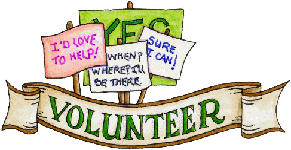 Would you like to help the band?!?Please fill out the form below:Name:________________________________________________Student:______________________________________________Phone:________________________________________________Email:_________________________________________________What would you like to do?____ Chaperone			____ Transport Equipment____ Transport Students____ Handy Work (fix cabinets/hang pics) etc.____ Assist w/Fundraising____ Help w/Spring Concert Props____ Help Organize Music Library____ Other – Specify__________________________________ __________________________________________________________________________________________________________________                                                                          Would you like to help the band?!?Please fill out the form below:Name:________________________________________________Student:______________________________________________Phone:________________________________________________Email:_________________________________________________What would you like to do?____ Chaperone			____ Transport Equipment____ Transport Students____ Handy Work (fix cabinets/hang pics) etc.____ Assist w/Fundraising____ Help w/Spring Concert Props____ Help Organize Music Library____ Other – Specify__________________________________ __________________________________________________________________________________________________________________